PORTARIA Nº 190BDE 01 DE MARÇO DE 2024.“Dispõe sobre a Concessão de Licença Prêmio a servidora municipal.” 		FRANCISCO DE ASSIS ARAÚJO JUNIOR, Prefeito Municipal de Malhador, no uso de suas atribuições que lhe confere o artigo 60, da Lei Municipal 052/1987,		RESOLVE:		Art. 1° Conceder Licença Prêmio de 06 (seis) meses, referente ao período de 01 de março de 2024 a 01 de setembro 2024, a servidora JOSEFINA RIBEIRO ELEUTÉRIO, portadora do registro de identidade n°904.689, emitida pela SSP/SE, inscrita no CPF/MF sob o n° 468.185.615-00, no cargo efetivo de Professora, integrante do quadro de pessoal efetivo do Poder Executivo, lotada na Escola Municipal José Joaquim Pacheco.	Art. 2° Esta portaria entra em vigor na data de sua publicação, revogadas as disposições em contrários.Gabinete do Prefeito, Malhador (SE), em 01 de março de 2024.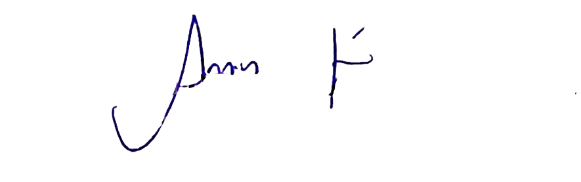 FRANCISCO DE ASSIS ARAÚJO JUNIORPrefeito